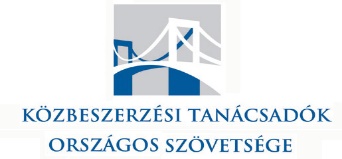 Jelentkezési LapA Miniszterelnökség által szervezett, felelős akkreditált közbeszerzési szaktanácsadói közbeszerzési szakmai képzésére, melynek témája:„A közbeszerzési eljárások előkészítése és a zöld közbeszerzés”időpont: 2018. május 08.  10:00-14:30helyszín: ELTE Gólyavár (1088 Budapest, Múzeum Krt. 4.)Az alábbi személyek számára jelen jelentkezési lap kitöltésével, a megadott elérhetőségre történő megküldésével, valamint a részvételi díj KÖSZ 10918001-00000005-54910004 számú számlájára történő befizetéssel megrendelem a részvételi lehetőséget a fenti konferencián.A fenti adatok egyértelmű és teljes körű megadása és a részvételi díj határidőben történő kiegyenlítése az érvényes jelentkezés feltétele.A kitöltött és aláírt jelentkezési lapot az elnokseg@kozbeszerzok.hu e-mail címre szíveskedjenek megküldeni, legkésőbb 2018. május 4-én 16:00 óráig.Jelen jelentkezési lap kitöltésével hozzájárulunk a megadott személyes adatok jelen rendezvény szervezésével összefüggő kezeléséhez. A jelentkező a rendezvény részleteinek ismeretében küldi el a fenti jelentkezési lapot. A csatolt meghívóban szereplő rendezvény és a kitöltött jelentkezési lap együttesen a közreműködő szervező Közbeszerzési Tanácsadók Országos Szövetsége részéről ajánlatnak minősül, az előadásra írásban leadott jelentkezés – amennyiben az a szervező részéről elfogadásra kerül – az ajánlat elfogadásának számít, és fizetési kötelezettséget von maga után!Kelt: ………………., 2018.  ……. nap …………………………………..Megrendelő (cégszerű) aláírásaA jelentkezést wordben és szkennelve aláírva az elnokseg@kozbeszerzok.hu e-mail címre szükséges megküldeni!Megrendelő neve:Megrendelő címe: Számlázási név:(ha eltérő a fentitől)Számlázási cím:(ha eltérő a fentitől)Résztvevők adatai: Résztvevők adatai: Résztvevők adatai: Résztvevők adatai: Név: …………………………résztvevő címe (FAKSZ esetében FAKSZ nyilv. szerinti címe):……………………………….résztvevő címe (FAKSZ esetében FAKSZ nyilv. szerinti címe):……………………………….FAKSZ lajstromszáma:……………………………Név: …………………………résztvevő címe (FAKSZ esetében FAKSZ nyilv. szerinti címe):……………………………….résztvevő címe (FAKSZ esetében FAKSZ nyilv. szerinti címe):……………………………….FAKSZ lajstromszáma:……………………………Név: …………………………résztvevő címe (FAKSZ esetében FAKSZ nyilv. szerinti címe):……………………………….résztvevő címe (FAKSZ esetében FAKSZ nyilv. szerinti címe):……………………………….FAKSZ lajstromszáma:……………………………Számlafogadó e-mail cím:A Megrendelő e-mailben kapja meg a linket, melyre kattintva tudja kinyomtatni 1 példányban az eredeti számlát. A távszámla nem elektronikus számla, csak papír alapon, nyomtatott formában érvényes. Segítségével elkerülhető a postázásból adódó átfutási idő. Kérjük ha nem kapják meg a számla letöltéséhez szükséges e-mailt, ellenőrizzék a Spam mappát.Számlafogadó e-mail cím:A Megrendelő e-mailben kapja meg a linket, melyre kattintva tudja kinyomtatni 1 példányban az eredeti számlát. A távszámla nem elektronikus számla, csak papír alapon, nyomtatott formában érvényes. Segítségével elkerülhető a postázásból adódó átfutási idő. Kérjük ha nem kapják meg a számla letöltéséhez szükséges e-mailt, ellenőrizzék a Spam mappát.……………………Elérhetőségek: telefon:e-mail cím:(ha a számlafogadó e-mail címtől eltérő)A Megrendelő nevében vállaljuk, hogy a megfelelő összegű részvételi díjat legkésőbb 2018. május 04-ig a KÖSZ UniCredit Bank-nál vezetett 10918001-00000005-54910004 számú számlájára történő befizetéssel kiegyenlítjük. Felhívjuk a figyelmet, hogy a számlát az itt megadott adatokkal állítjuk ki, azon a későbbiekben nem áll módunkban változtatni!A Megrendelő nevében vállaljuk, hogy a megfelelő összegű részvételi díjat legkésőbb 2018. május 04-ig a KÖSZ UniCredit Bank-nál vezetett 10918001-00000005-54910004 számú számlájára történő befizetéssel kiegyenlítjük. Felhívjuk a figyelmet, hogy a számlát az itt megadott adatokkal állítjuk ki, azon a későbbiekben nem áll módunkban változtatni!A Megrendelő nevében vállaljuk, hogy a megfelelő összegű részvételi díjat legkésőbb 2018. május 04-ig a KÖSZ UniCredit Bank-nál vezetett 10918001-00000005-54910004 számú számlájára történő befizetéssel kiegyenlítjük. Felhívjuk a figyelmet, hogy a számlát az itt megadott adatokkal állítjuk ki, azon a későbbiekben nem áll módunkban változtatni!A Megrendelő nevében vállaljuk, hogy a megfelelő összegű részvételi díjat legkésőbb 2018. május 04-ig a KÖSZ UniCredit Bank-nál vezetett 10918001-00000005-54910004 számú számlájára történő befizetéssel kiegyenlítjük. Felhívjuk a figyelmet, hogy a számlát az itt megadott adatokkal állítjuk ki, azon a későbbiekben nem áll módunkban változtatni!